广南县中医医院2019年招聘简章一、医院简介广南县中医医院始建于1980年10月，是文山州成立最早的中医医院。经过近40年的建设，现已发展成为一所集医疗、教学、科研、预防保健和康复养生等综合服务为一体的二级甲等中医医院，是云南省中医医疗集团成员单位，文山州人民医院协作医院，广西百色卫生学校和文山州卫生学校的教学实习医院。曾荣获国家级卫生先进单位和省级文明单位称号。医院作为全县中医药技术指导中心，既承担着疑难病症处理、公共卫生事件、重大灾情、急危重症、重大安全事故的医疗抢救等工作任务，又承担着全县中医药适宜技术推广和中医药人才进修学习指导培训工作任务。2018年8月完成了医院整体搬迁建设工作，地址位于广南县莲城镇莲湖社区机场路东西走向段，占地面积73亩，建筑面积4.2万平方米，编制病床299张，实际可开放700张。设有17个临床科室，4个医技科室，18个党政职能科室。现有职工408人（在编208人），其中副高级职称以上21人，中级职称43人，初级职称249人。配有64排128层螺旋CT、数字化X线摄影系统（DR）、全数字化彩色多普勒超声诊断系统、C型臂X光机、多功能数字化透视/摄影系统、全自动五类血液分析仪、全自动血液体液分析仪、全自动生化分析仪、全自动细菌培养系统、微生物鉴定药敏分析系统、电子阴道镜、消化道电子内镜系统、超声骨密度仪、24小时动态心电血压记录仪、300余台中医药特色治疗仪等先进的诊疗设备。医院一直把中医特色专科专病建设作为事业发展的主线来抓，逐步形成了一批临床特色优势学科。现拥有省级重点中医专科2个（老年病科、脾胃病科），全国中医学术流派姚氏妇科传承工作室1个，王阶院士工作站推广中心1个，云南省荣誉名中医陆家龙教授工作站1个、云南省名中医姜莉云教授工作站1个，壮医壮药研究所1所，云南省基层名老中医1名，云南省优秀青年中医2名，文山州名中医1名，七乡名医1名，国家十二五、十三五重点科研项目H型高血压项目单位。医院历来重视中医继承工作，有着悠久的中医药传承光辉历史和影响力，中医文化底蕴深厚，名医名家荟萃。医院建立了二级中医药学术传承工作体系。面对新的机遇和挑战，医院将遵循中医药自身发展规律，以“特色树院、专科强院、发展兴院、创新活院、环境美院”为发展战略，秉承“医术精通、仁爱济世”的医院文化精神，传承创新、务实的科学管理，实现医院更好更快的全面发展，为努力实现健康中国，做出新的更大贡献。二、招聘计划广南县中医医院2019年编外卫生专业技术招聘岗位计划表三、招聘截止时间招聘截止时间：2019年8月1日  三、联系方式联系人：陈美英    电话： 18987634429/18183686182             邮  箱：gnxzyyrsk@126.com广南县中医医院官方网站：http://gn.ynzyy.com/index.html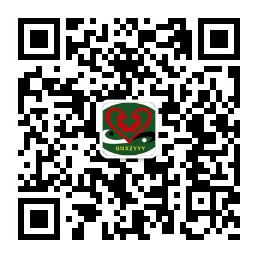 广南县中医医院官方微信公众号： “广南县中医医院”或扫一扫二维码序号招聘岗位岗位工作简介招聘人数学历性质要求学历要求性别要求年龄要求专业条件毕业年限及要求其他招聘条件招聘方式1护理临床护理5普通招生计划毕业生全日制大学本科及以上女性18-35岁高级护理、护理、护理学、医学护理学、助产不限面试2口腔口腔医学诊疗1普通招生计划毕业生全日制大学专科及以上不限18-35岁口腔医学不限专科学历取得执业助理医师执业证书面试